  GRUPA: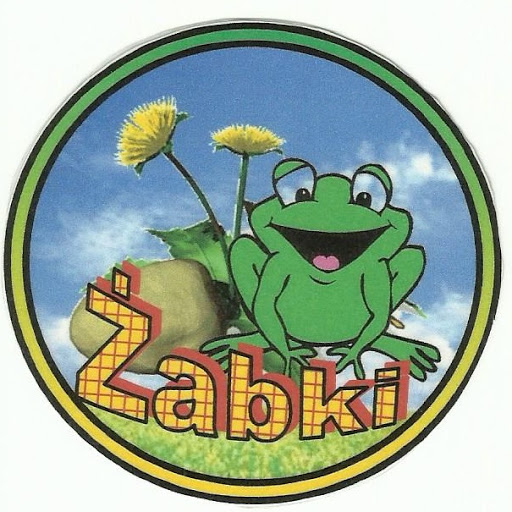 Grudzień, tydzień IIITemat  tygodnia: Świąteczne drzewko    Cele/Umiejętności dziecka:Wypowiada się przed grupą pełnymi zdaniami na różne tematy,  opowiada o ilustracji, rozwija słownictwo związane ze świętami , buduje dłuższe wypowiedziUżywa zwrotów grzecznościowych w rozmowie z rówieśnikami i dorosłymiUtrwala wiadomości o urządzeniach elektrycznych wykorzystywanych                                      w gospodarstwie domowym, o zasadach bezpieczeństwa przy ich obsłudze-                        pomoc w przedświątecznych porządkachPoznaje świąteczne tradycje i zwyczaje – Wigilia, ubieranie choinki, opłatek, Mikołaj, pierwsza gwiazdka, zna znaczenie słowa: jemiołaPoznaje  jedną z form składania życzeń świątecznych, tworzy kartkę świątecznąDoskonali umiejętności łączenia różnych materiałów, ma satysfakcję z zaplanowanej i dobrze wykonanej pracyUważnie słucha podczas zabawy i wykonywania różnych prac, słucha podczas czytanych tekstów, wdraża się do cierpliwego oczekiwania na swoją kolej wypowiedziPróbuje odczytywać proste nazwy, utrwala poznane literyPrzelicza i utrwala figury geometryczneDoskonali umiejętność określania i porównywania liczebności na konkretachStosuje pojęcia: mniej, więcej, tyle samo, o ile więcej, o ile mniejUczestniczy w zabawach ruchowych, plastycznych, twórczych, konstrukcyjnychŚpiewa piosenki, ćwiczy pamięć, poczucie rytmuRozwija sprawność grafomotoryczną podczas pisania wzorów                                               litero- i cyfro-podobnych oraz podczas prób pisania po śladzie liter i cyfrUczy się rozpoznawania emocji oraz rozładowywania negatywnych emocjiPIOSENKA DO NAUKI:Choinkowe całusy
I. Bombki, trąbki z czekolady, nawet słoń
i jabłuszka, i serduszka, i cukierków moc.
Taka słodka jest choinka – cmok, cmok, cmok.
Kto choinkę pocałuje, ten pokłuje nos.                                                                                            Ref.: Kłuje nas raz po raz igiełkami,                                                                                                                właśnie tak darzy nas całusami                                                                                                                         Kłuje nas raz po raz igiełkami,
 lecz i tak mocno tak ją kochamy.
II. Wstążki, książki, podarunków wielki stos,
gwiazdy, gwiazdki prosto z nieba, co wymarzył kto.
Taka hojna jest choinka – cmok, cmok, cmok.
Kto choinkę pocałuje, ten pokłuje nos.
Ref.: Kłuje nas raz po raz…                           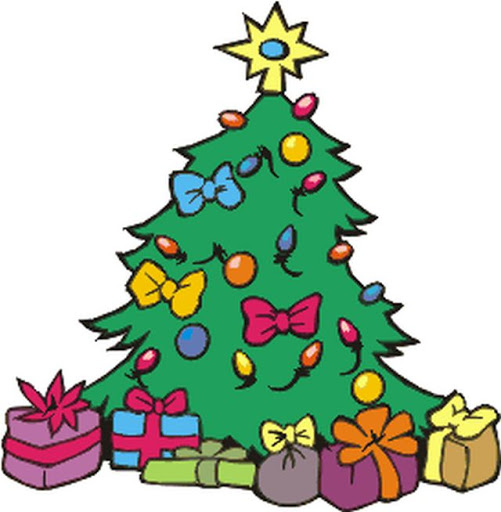 RODZICU                                                                                                             -WARTO WIEDZIEĆ Jak przygotować dziecko do nauki czytania?
W przedszkolu pojawia się tak zwane czytanie globalne czyli całościowe.                        Dziecko nie rozpoznaje liter w wyrazie, ale w połączeniu z obrazkiem rozpoznaje go jako całość. Dobry rozwój mowy , bogate słownictwo   i prawidłowa wymowa dziecka sprzyja kształtowaniu gotowości do nauki czytania.                                                                                                               Sześciolatek powinien już prawidłowo artykułować głoski. Należy kształtować motywację          do samodzielnego czytania. Pomaga w tym literatura dziecięca. Dziecko zainteresowane słowem pisanym zaspokaja własną ciekawość, czerpie radość z poznawania i zdobywania nowych umiejętności i tym samym pokonuje trudności. Mobilizacją do dalszych wysiłków jest nagroda w formie pochwały osoby dorosłej.
Proces czytania w przedszkolu kieruje się pewnymi zasadami dydaktycznymi:
- zasada stopniowania trudności – polega na przechodzeniu od ćwiczeń prostych do coraz bardziej złożonych,
- zasada indywidualizacji – każde dziecko jest inne i w różnym czasie zdobywa umiejętności, zatem tez w innym czasie będzie przyswajało sobie litery,
- zasada systematyczności – polega na rozłożeniu nauki czytania na cały rok przedszkolny, stopniowego wprowadzania liter oraz ich utrwalania  ( wprowadzanie trzech-czterech liter                     w ciągu miesiąca).
Podczas przygotowania dzieci do nauki czytania ważne jest, aby zachować kolejne etapy.                 Z najmłodszymi dziećmi prowadzi się ćwiczenia uwrażliwiające na odbieranie różnorodnych dźwięków z otoczenia, np. odgłosy instrumentów, zwierząt, zjawisk atmosferycznych, przedmiotów i dźwięków mowy ludzkiej. Kolejnym etapem są ćwiczenia doskonalące słuch językowy. Jest to kształtowanie pojęcia „zdania”. Dzieci zaczynają rozumieć, że w trakcie mówienia wypowiadamy, to o czym myślimy, tworząc w ten sposób zdanie.                         Zaczynamy ćwiczenia od bardzo krótkich zdań:  np. „Ala ma kota”, „Ola ma psa”.                                                                                     Dzieci określają liczbę wyrazów w zdaniu. Można tutaj wykorzystać różne liczmany,                            np. klocki, kasztany, patyczki. Potem zwiększamy poziom trudności dokładając kolejne wyrazy, rozbudowując nasze zdanie  np. „Ala ma małego kota”, „Ola ma dużego psa”.                                                             Takie zabawy z dzieckiem pozwalają mu zrozumieć, że w trakcie naszego mówienia można wyodrębnić zdania, a w nich wyrazy. Kiedy dziecko opanuje już umiejętność wyodrębniania wyrazów w zdaniu można przystąpić do zabaw, w których należy wyodrębnić sylaby                       w wyrazach, przeliczając te sylab  i określać ich liczbę. Gdy dziecko zna już kilka liter, można wprowadzić rebusy obrazkowo-literowe. Nauka czytania zaczyna się od czytania sylab. Czytanie sylabami wpływa pozytywnie na stopień rozumienia tekstu                              i poprawia płynność czytania. Jeżeli dziecko wyodrębnia już słuchowo zdania, wyrazy                           i sylaby, należy przystąpić do analizy i syntezy głoskowej wyrazów, czyli określania jakie głoski słychać na początku, na końcu i w środku wyrazu.
W procesie nauki czytania bardzo ważne są zabawy doskonalące wrażliwość słuchową                               i spostrzegawczość wzrokową. Litera jest to znak graficzny, który piszemy i widzimy, natomiast głoska to odpowiednik słuchowy litery, który wymawiamy i słyszymy.
Powodem trudności w czytaniu u dzieci może być obniżony poziom funkcji psychicznych                       i procesów poznawczych. Może im towarzyszyć niski poziom orientacji w przestrzeni                       i zaburzona lateralizacja. Również wady wzroku  i słuchu często utrudniają dokonywanie analizy wzrokowo-słuchowej. Dzieci w takimi problemami mylą często litery o podobnym kształcie i brzmieniu. Niewielkie trudności można niwelować samemu, natomiast niepokojące nas problemy należy skonsultować ze specjalistami, aby mogli postawić właściwą diagnozę.Źródło:  Bliżej Przedszkola nr 7-8.214-215/2019, pod  red. R. Halik, M. Stasińska,  N. Łasocha, K. Gawlik,                   s. 36-37